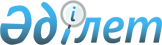 О внесении изменения в постановление Правительства Республики Казахстан от 29 декабря 2012 года № 1778 "О Плане законопроектных работ Правительства Республики Казахстан на 2013 год"Постановление Правительства Республики Казахстан от 22 октября 2013 года № 1132      Правительство Республики Казахстан ПОСТАНОВЛЯЕТ:



      1. Внести в постановление Правительства Республики Казахстан от 29 декабря 2012 года № 1778 «О Плане законопроектных работ Правительства Республики Казахстан на 2013 год» (САПП Республики Казахстан, 2012 г., № 7, ст. 165) следующее изменение:



      в Плане законопроектных работ Правительства Республики Казахстан на 2013 год, утвержденном указанным постановлением:



      строки, порядковые номера 36 и 37 исключить;



      дополнить строками, порядковые номера 46-3, 46-4 следующего содержания:

      «                                                              ».



      2. Настоящее постановление вводится в действие со дня подписания.      Премьер-Министр

      Республики Казахстан                        С. Ахметов
					© 2012. РГП на ПХВ «Институт законодательства и правовой информации Республики Казахстан» Министерства юстиции Республики Казахстан
				46-3Кодекс Республики Казахстан об административных правонарушениях (новая редакция)МЮИюнь ИюльоктябрьБаймолдина З. Х.46-4О внесении изменений и дополнений в некоторые законодательные акты Республики Казахстан по вопросам законодательства об административных правонарушенияхМЮИюнь ИюльоктябрьБаймолдина З. Х.